            Diana Euscátegui Hernández  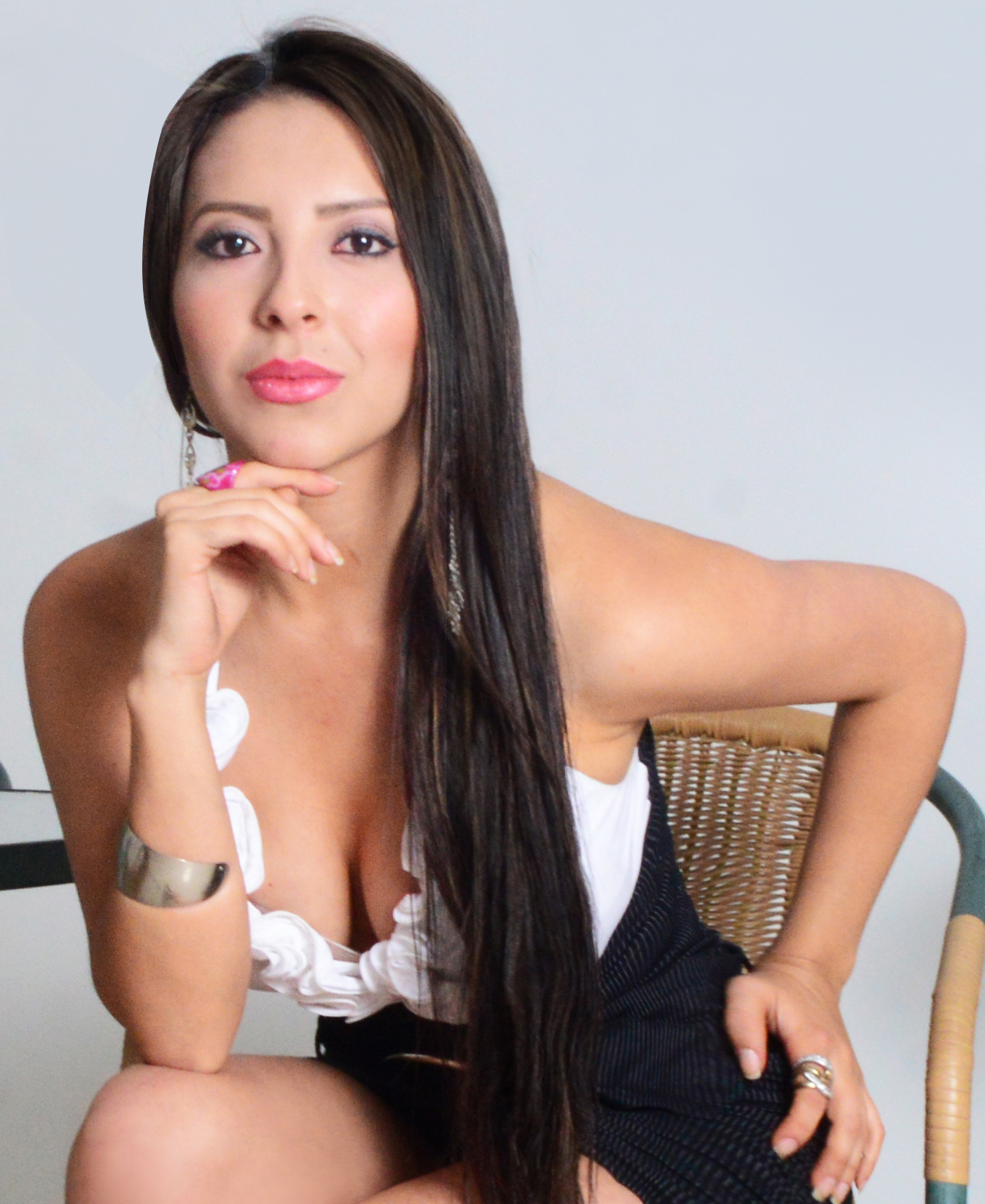 Carrera 57 No. 22 B – 41 T 3 Apt. 102, Ciudad Salitre  dianamarcelaeuscategui@gmail.com  3186425677Perfil  Diseñadora de Modas con alta capacidad creativa, enfocada y ágil no solamente en diseño sino también en patronaje y la confección.Con alto dominio en patronaje a plano y moldeado, destreza para el manejo de máquinas de coser.  Dirigida al cumplimiento de objetivos, con excelentes competencias administrativas y capacidad de análisis. Hábil para trabajar individualmente y en equipo con responsabilidad, compromiso, colaboracion, atencion, y escucha. Puntual, perfeccionista y detallista, excelente manejo de relaciones interpersonales y liderazgo.  Excelentes habilidades de redacción para manejo de audiencia. 	Habilidades: DiseñoFigurín ConfecciónPatronajePedreríaMoldeadoExperiencia Profesional   FotoPardo Administradora y tramitadora de Visas Americanas2013 - 2015Teléfono: 3208143627  Responsabilidades: Manejar relaciones con clientes y proveedores. Tramitar papeles para Visa Americana.Tomar fotografías para diferentes documentos. Administrar el local. AutodidactaVenta de prendas diseñadas y patronadas por mi persona para dama y niña adquiriendo así experiencia, dominio y destreza. Formación Académica  Derecho – 4 semestresUniversidad Externado de Colombia2008Diseño y Patronaje de modasFundación tecnológica LCI Bogotá LaSalle College  Actualmente. Bachillerato académico  Colegio Nuestra Señora de la Presentación 2001 - 2006Referencias  John Fernando EuscáteguiAbogado Junta Regional de Calificación de invalidéz2818650 - 3176770785Camilo PardoGerente PropietarioFotoPardo3208143627Christian Euscátegui Jefe del servicio de pronósticos y altertas.IDEAM3133470927 